Top of Form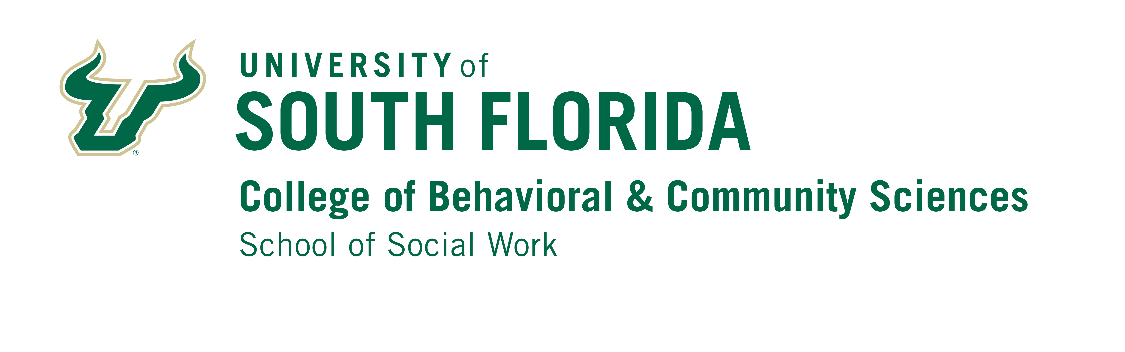 Transportation: Will you have a car* available for your Field Placement? Bottom of Form
Are you willing to do home visits?*While cars are not required for admission to the school of social work, they are often required for field placement related work. In addition to traveling to from the agency, use of a vehicle is often required for field related tasks.This means that students without cars may have limited field placement options. Transportation to and from placement is the responsibility of the student. All students should have a valid driver’s licenses as agencies often require it for insurance purposes.Background Check Have you ever been charged or convicted of any of the following?DUI     Misdemeanor Offense     Felony Do you have any current charges pending? If you answered yes to any of the above questions, please provide a written statement of the circumstances below.
    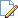 Depending on your placement choice you should be advised that it may be necessary for you to agree to additional screening requirements by the agency. These may include but are not limited to; fingerprinting, background check, drug testing, completion of certain affidavits, etc. It is necessary for you to disclose any charges or convictions which may impact your ability to be successfully placed in a community agency that serves at risk populations. Education and Professional GoalsBriefly describe your short-term educational goals by listing specific skills and the kinds of people/problems/issues you want to work with in this placement. 
    Briefly describe your long-term career goals by discussing where you see yourself professionally five years from now. 
    Area of practice – number your top 5 preferencesCommunity-based Health Care
Co-occurring MH/SA
Community-based Mental Health
Emergency /Crisis Center
Faith-based Organization
School Social Work 
Domestic Violence
Veterans
LGBTQ Services
Homeless / Housing
Child WelfareMaternal / Child Health
Outpatient Mental Health-Adult
Outpatient Mental Health – child
Inpatient Mental Health
Court/Justice System
HIV/AIDS
Substance Abuse
Elder Care / Aging Services
Medical Social Work
Kinship Care
People with disabilitiesOther – voluntary
Please describe any additional circumstances you would like to have considered in the selection and matching process for a successful field placement. Include any information that you have identified as being a requirement for your field experience. Your responses may help with identifying and arranging appropriate placement sites that pertain to your particular needs. 
    Field Placement and Agency Preference
The USF Faculty Field Staff person assigned must arrange all placements. Students must not initiate contact with any agency to seek a placement within that agency without prior approval from the field faculty. Any placement initiated without the knowledge of the Field Faculty will not be approved. Resume (Upload your resume on the IPT Student Detail page as indicated)
A copy of your current resume is required to complete this application. You must include your current contact information on your resume. It is suggested that you also include any special knowledge or skills that you have that might contribute to your agency placement. I certify this information to be both accurate and complete. I am aware that my resume and this application may be shared with any agency involved in my placement for practicum. Student Signature Revised 1/2020 Note: You must click on the SAVE button to save any information entered or changed on this page before closing or printing the page, or your information will be lost.

     Top of Form
Printable Version Bottom of FormIPT Online Form System Jan 25, 2017 Form Id: - School of Social Work
Field Program

Application for Field Placement
(Please fill out completely)Check Only That Apply
MSW
F/T: 
P/T: 
BSW: 
Title IV-E: Student IDFirst NameMiddle NameLast NameDate of birthField Start Date (semester/year)Anticipated Graduation Date (semester/year)Home PhoneCell PhoneWork PhoneEmail USFPreferred EmailMailing AddressCityStateZipPermanent AddressCityStateZipEmergency ContactPhoneRelationshipHospice / BereavementOther